Использование цифрового микроскопа MicroLife ML-12-1.3 в начальной школе. В новом федеральном государственном образовательном стандарте начального общего образования (ФГОС НОО) прямо указано, что ученикам надо научиться осуществлять сбор числовых и аудио-визуальных данных в естественно-научных наблюдениях и экспериментах с использованием фото- или видео- камеры, цифрового микроскопа, цифровых датчиков. Исследовательская и проектная деятельность - одни из основных видов обучения в нашей  школе, и это не случайно. Выпускник начальной школы должен уметь проводить эксперименты с помощью учебного лабораторного оборудования, включающего как привычные традиционные, так и современные цифровые измерительные приборы.Очевидно, что умения увидеть проблему, поставить цель, определить шаги по достижению цели, умение следовать своему плану и оценивать результат - умения, необходимые любому современному человеку.  С 2011 года наша школа начала работать по новым ФГОС. Для того, чтобы обучение детей было успешно, администрация школы позаботилась о материально-техническом оснащении учебных кабинетов. В кабинетах  появились интерактивные доскиSmartBoard, ноутбуки , принтеры, мультимедийные проекторы, система голосования Smart, цифровые микроскопы, а не так давно нашей школе была передана мобильная естественно – научная лаборатория с мультисенсорным регистратором данных. - Сегодня мы познакомим вас с возможностями двух цифровых приборов и в практической части с их помощью проведем ряд экспериментов.И потому девизом к нашему мастер классу мы взяли такие слова:«Тебе скажут — ты забудешь, Тебе покажут — ты запомнишь, Ты сделаешь — ты поймёшь»- Итак, меньше слов, больше дела – внимание «чёрный ящик» и скрывающийся в нём наш первый цифровой прибор, название которого подскажет вам загадка: Смотришь глазом – ничего,А посмотришь лишь в него-Много всякого - чегоРазглядеть в него глаз смог.Глаз усилил …..Зачем в начальной школе нужен  цифровой микроскоп? С помощью цифрового микроскопа происходит погружение в таинственный и увлекательный мир, где можно узнать много нового и интересного. Цифровой микроскоп – это мост между реальным обычным миром и микромиром, который загадочен, необычен и поэтому вызывает удивление. А всё удивительное сильно привлекает внимание, воздействует на ум ребёнка, развивает творческий потенциал, любовь к предмету, интерес к окружающему миру. Каждое задание с использованием микроскопа дети встречают с восторгом, любопытством. Достоинства цифрового микроскопа:•точная передача формы, границы и цвета объекта, •возможность выполнения разнообразных тонких работ, •сохранение результатов исследования (как промежуточных, так и конечных), •возможность производить наблюдения с экрана монитора, •возможность передачи результатов на расстояния, •возможность редактирования изображения, а также применения компьютерных методов анализа результата.Итак, работа с цифровым микроскопом начинается со следующих моментов:При рассмотрении образцов для показа на экран интерактивной доски необходимо открыть программу: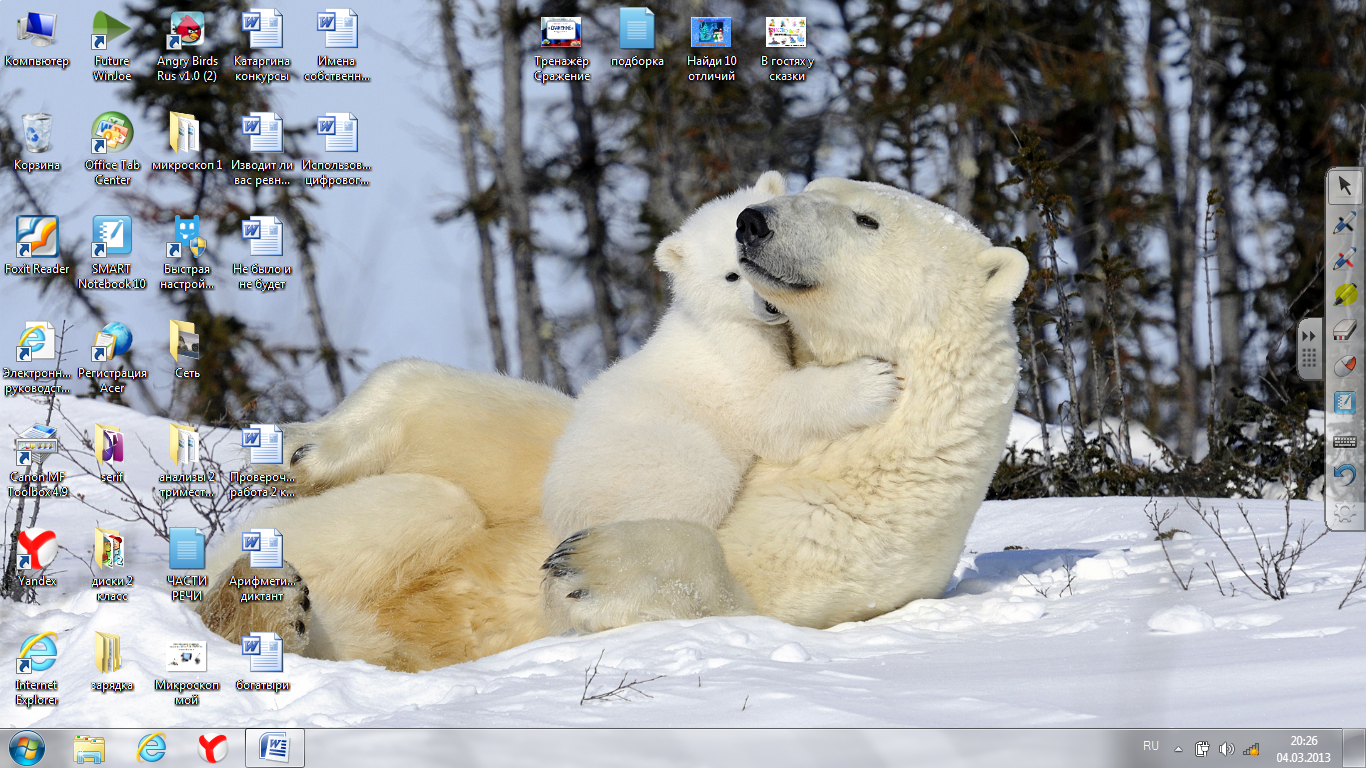 Откроется окно, где есть возможность регулировать изображение, размер, четкость.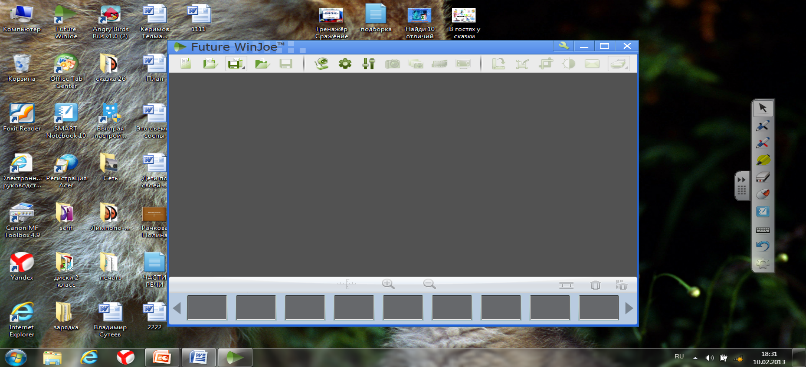 - Капаем  на предметное стекло  образец с сахарной водой	1.  Нажмимаем на кнопку захват изображения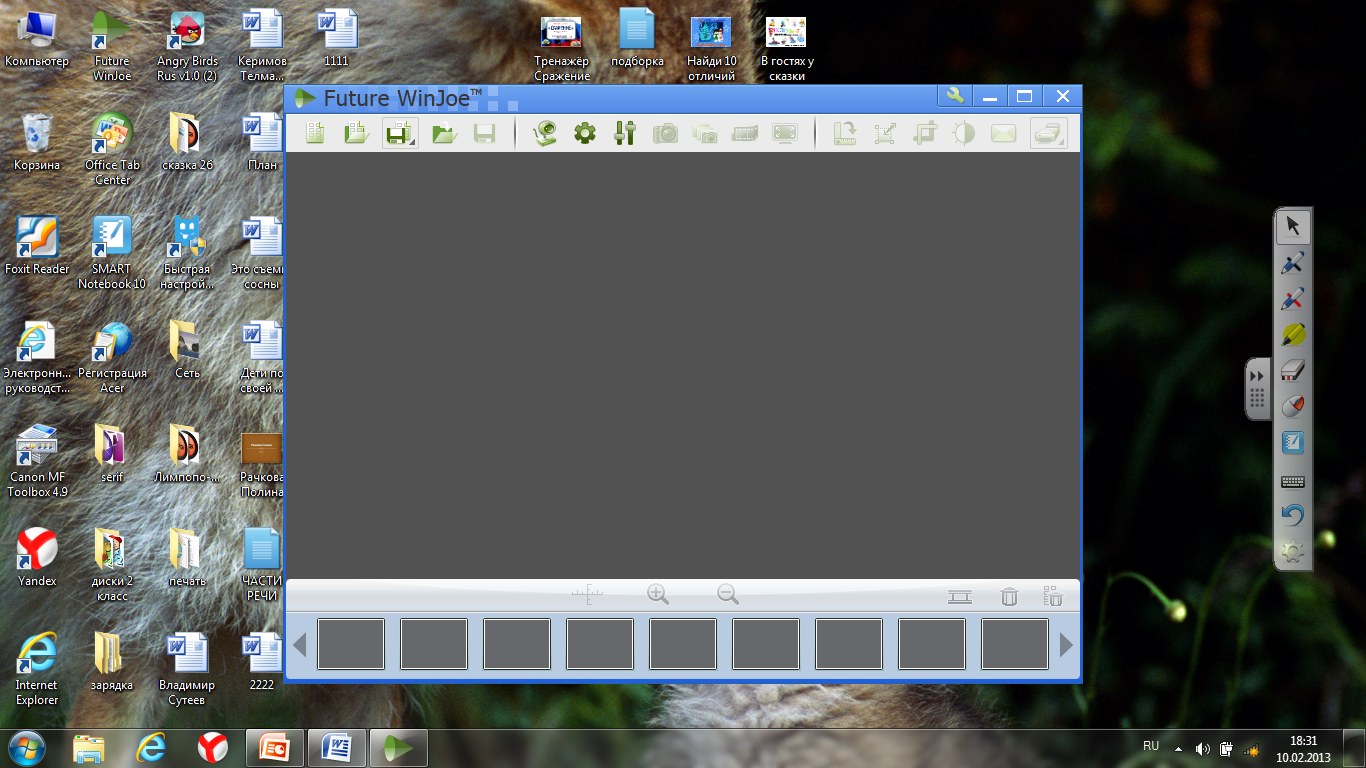 2. Смотрим на экран монитора медленно вращаем фокусирующий маховик до появления четкого изображения.3. Делаем фотографию изображения на экране – нажатием кнопки  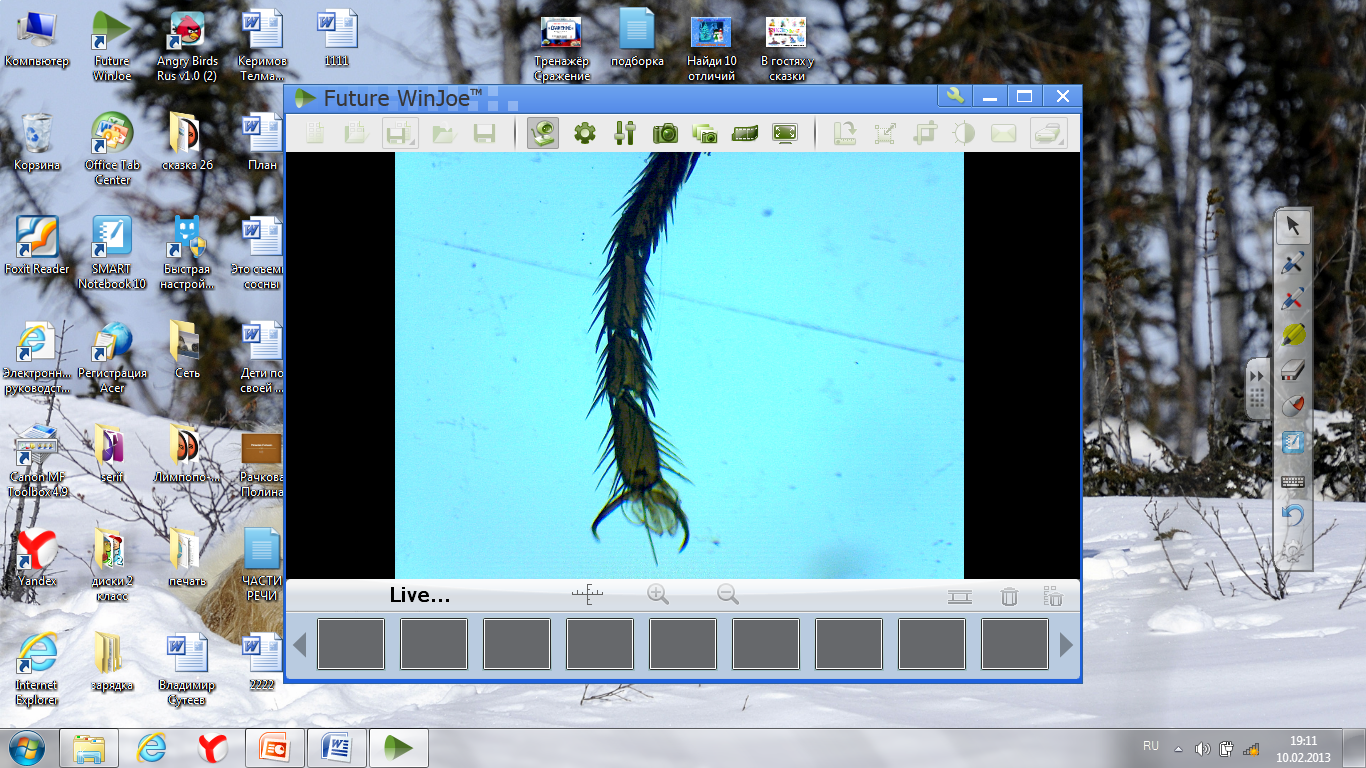 4.В нижней части экрана мы видим ленту, где теперь находится наш снимок.5. Нажимаем на выбранный снимок, далее распечатываем снимок нажатием кнопки: 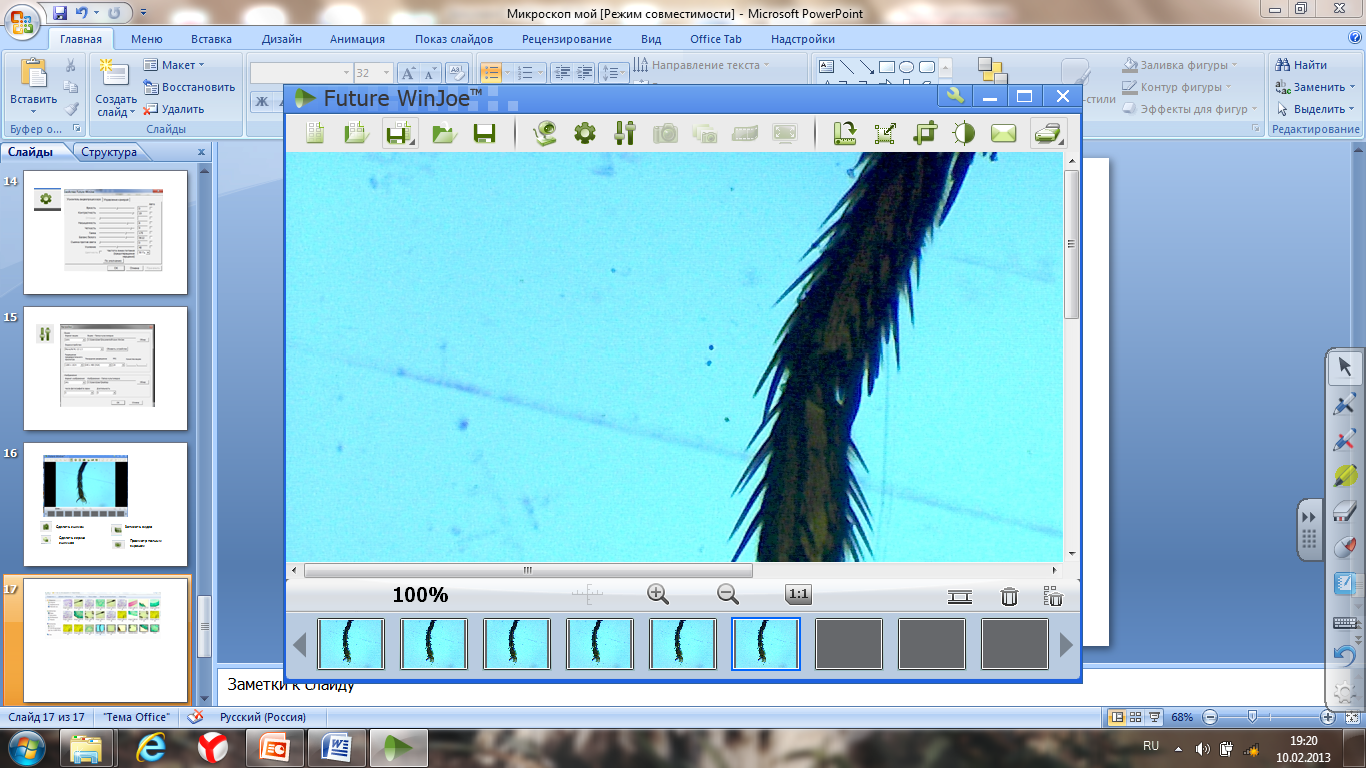 2017 год в России объявлен годом экологии, поэтому практическую часть  нашего мастер класса мы посвятим исследованиям воды-источника жизни, символа чистоты.Представь, что моря и реки высохли до дна, и все сокровища, которое море таило от человека, предсталиперед тобой. Сундуки с золотом, драгоценные камни, деньги тех времён – всё принадлежит тебе. Но вокруг нет ни капли пресной воды, и всё золото мира не нужно тебе. Стакан обыкновенной воды станет для тебя дороже несметных богатств всего мира.- Работать будем в группах. Задание для каждой из групп- это определить   какой из 3-х образцов воды пригоден для питья. А доказательством будут служить снимки образцов воды. У каждой группы на столе лежит подробная инструкция по выполнению опыта.Приступаем к работе!!!ИНСТРУКЦИЯ К ВЫПОЛНЕНИЮ ПРАКТИЧЕСКОЙ РАБОТЫ:Задание: определить   какой из 3-х образцов воды пригоден для питья. Доказать.
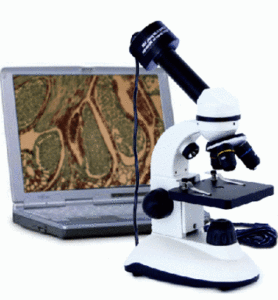 3 группа:При рассмотрении образцов для показа на экран интерактивной доски необходимо открыть программу:Откроется окно, где есть возможность регулировать изображение, размер, четкость.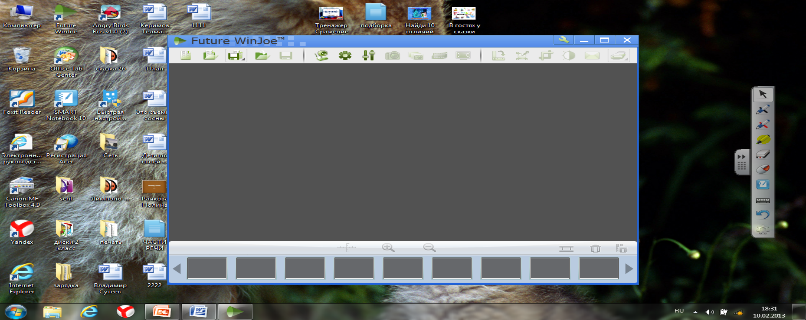 - Капаем  на предметное стекло  образец №1.1.  Нажмимаем на кнопку захват изображения2. Смотрим на экран монитора медленно вращаем фокусирующий маховик до появления четкого изображения.3. Делаем фотографию изображения на экране – нажатием кнопки  4.В нижней части экрана мы видим ленту, где теперь находится наш снимок.5. Нажимаем на выбранный снимок, далее распечатываем снимок нажатием кнопки: 6. Распечатанный снимок, сверху подписываем (№1)ПОВТОРИТЕ ДАННЫЙ АЛГОРИТМ ДЛЯ ОБРАЗЦОВ:  № 2 И № 3.7. Сделайте вывод о проделанной работе по образцу:В результате проделанной работы наша группа пришла к выводу,  что образец воды  № ….  , пригоден для питья , подтвержением чего является выполненный снимок данного образца (демонстрация снимка)!
